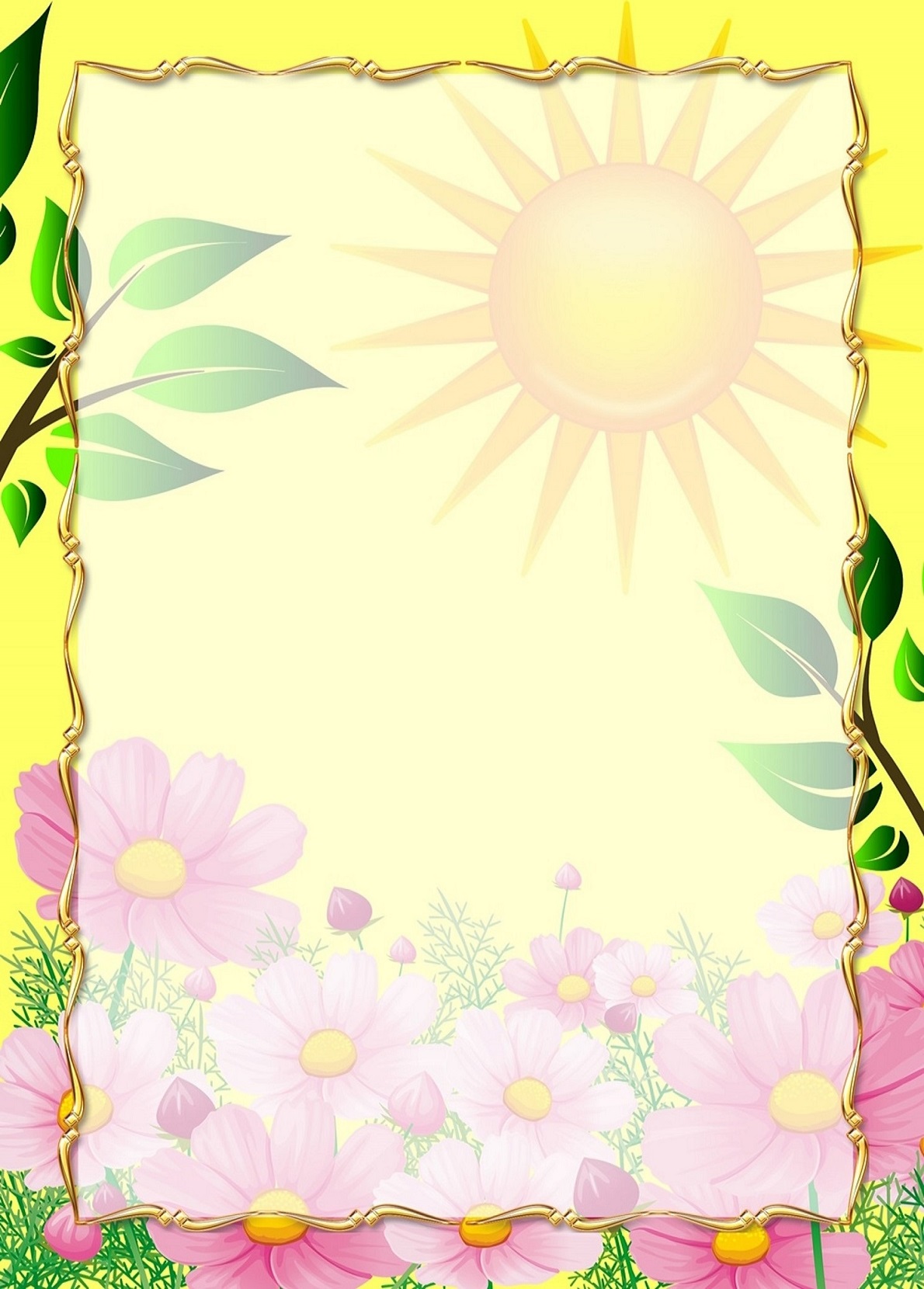 Частное дошкольное образовательное учреждение «Детский сад №   253 открытого акционерного общества «Российские железные дороги»Консультация для родителеймладшей группы«Воспитываем словом»Выполнила: воспитатель Карпова                                                                                                               Елена Викторовнап. Литовко, 2019 г.Вам что-то надо от ребенка.Кому понравится каждый день слышать сотни приказов! Первым делом забудьте про командный гон и просите, просите и еще раз просите. Вы должны помнить, что слово «пожалуйста» является волшебным не только в устах вашего ребенка, но и в ваших тоже.Ситуация: ваше чадо, вдоволь наигравшись, оставило в комнате пейзаж, сопоставимый с последствиями операции «Буря в пустыне». Требуется: ликвидировать беспорядок.Способ: вместо привычной требовательной фразы: «Убери в своей комнате» попробуйте вариант в сослагательном наклонении «Ты не уберешь в своей комнате?» Почти безотказно работает слово «давай» — «Давай уберем в твоей комнате». Еще хуже приказов пространные сообщения вроде «В твоей комнате всегда жуткий кавардак». Еще хуже — риторические вопросы, в которых можно прочесть кучу упреков. Слыша реплику «Почему в твоей комнате всегда жуткий кавардак?», ребенок слышит также и «Ты плохой и ленивый, никогда меня не слушаешься». Когда вы восклицаете: «Как ты мог забыть о...!», ребенок слышит: «Ты бесчувственный и глупый, на тебя нельзя положиться».Всегда стремитесь вызвать в ребенке чувство того, что он является вашим почти полноправным партнером.Он сопротивляется.Старый способ воспитания: добиться послушания любой ценой. «Позитивное воспитание» советует: попытайтесь ослабить сопротивление ребенка. А для этого нужно учитывать, к какому типу поведения он относится. Чувствительным детишкам больше всего нужно, чтобы их выслушали и поняли. И не говорили: «Это все ерунда и пустяки». Активных детей нужно строго регламентировать, они должны быть в курсе планов и правил игры. Отзывчивого ребенка нужно вовремя переключить. Он начинает сопротивляться — предложите ему что-то другое. Осторожному ребенку нужен ритм и ритуал — зная, что, зачем, следует, он будет меньше сопротивляться вашему руководству.Общие закономерности таковы: экстравертов нужно немножечко сосредотачивать и «тормозить», а интровертов — наоборот, поощрять и тормошить.Он продолжает сопротивляться.Кажется, тут уже наказания не избежать. Но вы попробуйте поступить с точностью до наоборот. И вместо кнута посулите пряник. Награда за хорошее поведение обычно вызывает желание вести себя так и дальше, а наказание за плохое только акцентирует внимание ребенка на плохом и убеждает его: «Ты плохой». Поэтому, если возникла необходимость дать понять ребенку, что он поступил дурно, никогда не говорите ему: «Ты — ужасный ребенок, ты невыносим». Разграничьте ребенка и поступок ребенка. Ваши словесные выступления должны быть выдержаны в ключе: «Ты хороший ребенок, а разве такой замечательный мальчик может так ужасно капризничать?» Ваша задача — не вызвать у ребенка ощущение собственной неполноценности и безнадежности, а, наоборот, поднять его собственную значимость, здоровые амбиции. Пусть он сам учится оценивать свои поступки с точки зрения здравого смысла.Фиксируйте малейшие проблески хорошего поведения, желания делать что-то хорошее. Развешивайте над кроватью маленького хулигана флажки, звездочки по количеству хороших поступков за день. И за каждый десятый... двадцатый давайте приз. Говорите слова, которые подчеркивают его значимость и побуждают к лучшему: «Ты у меня такой умница. Ты сделал потрясающую работу. Ты мой помощник». Он еще упрямится.Тут уж настало время вспомнить, кто здесь главный. Вы честно попросили, выслушали, посулили награду. Все бесполезно. Поэтому пора превратиться в генерала и отдать войскам команду. Командовать — это значит прямо сказать ребенку, что вы от него хотите: «Я хочу, чтобы ты убрал свои игрушки».Говорите это настоящим командным тоном, не терпящим возражений. Эмоции, объяснения, угрозы, обвинения только ослабят вашу власть. Ребенок должен понимать: когда вы превращаетесь в генерала, все переговоры заканчиваются. Единственное объяснение вашему поведению: «Потому что я родитель, вот почему».Он не смог остановиться.Ваш приказ не выполнен. Ребенок полностью вышел из-под вашего контроля, он стал неуправляем, эмоции переполняют его. Тут тоже возможны варианты решения проблемы. Главное здесь — шоковая терапия.Это может быть своеобразный «тайм-аут», ребенку нужно остаться наедине с собой, освободиться от негативных эмоций. Ни в коем случае не нужно рассматривать варианты «шоковой терапии» как наказание — это просто последние попытки наладить сотрудничество. Каждый ребенок должен четко усвоить: если он будет упорствовать до последнего, ему придется остаться со своими чувствами. Пусть попытается посмотреть на себя со стороны.Если протестующий рев вашего чада не несет в себе никакой конструктивной ноты, а является «воплями ради воплей, его нужно просто резко «переключить», потому что разумные доводы тут не подействуют. Скажите ему: «Кажется, тебя укусила злая Каприза, я знаю, как тебе можно помочь», голос ваш должен быть как можно более ласковым, вы ведь знаете, что ваш ребенок — это ваш ребенок, а злая Каприза — внешнее влияние. Лучшее средство от истерик — умывание водой.